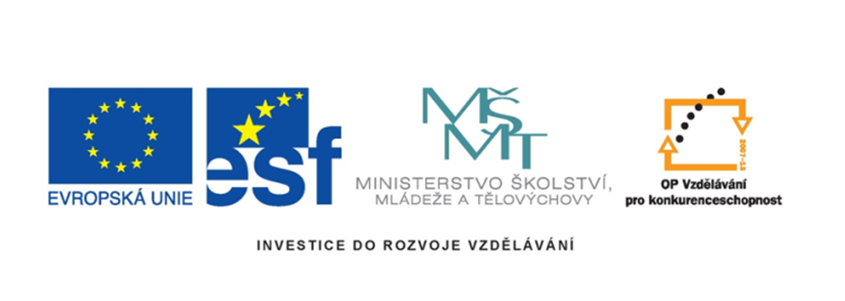 Název projektu: šablony ŠpičákČíslo projektu: CZ.1.07/1.4.00/21.2735Šablona: III/2Autor výukového materiálu: Mgr. Iveta HonzejkováVýukový materiál vytvořen: 28.12.2011Výukový materiál je určen: 1. RočníkČlověk a jeho svět32_191_čas_13Anotace:                       Pracovní list je vytvořen pro žáky prvních tříd a je zaměřen  k určování času .                                 Autor:                            Mgr. Iveta  Honzejková               Jazyk:                           Čeština	Očekávaný výstup:       Rozpoznání a určování časuSpeciální vzdělávací potřeby:  ŽádnéKlíčová slova:               den, hodina, minuta, hodinyDruh učebního materiálu: Pracovní listDruh interaktivity:      AktivitaCílová skupina:            ŽákStupeň a typ  vzdělávání :   Základní vzdělávání – první stupeň – první obdobíTypická věková  skupina :  6-7 letCelková velikost: 383 kBPoznávání základních časů.1 hodina = 60 minut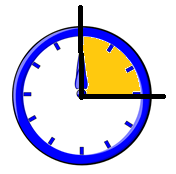 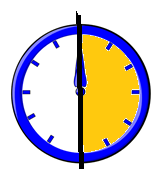 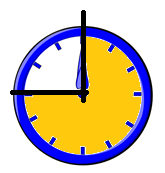 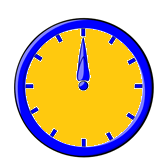          15                    30                  45                     60   Doplňte společně s paní učitelkou čísla a ručičky  na ciferník.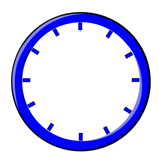 Říkejte jaký čas ukazují hodiny, společně zapište v digitálním čase.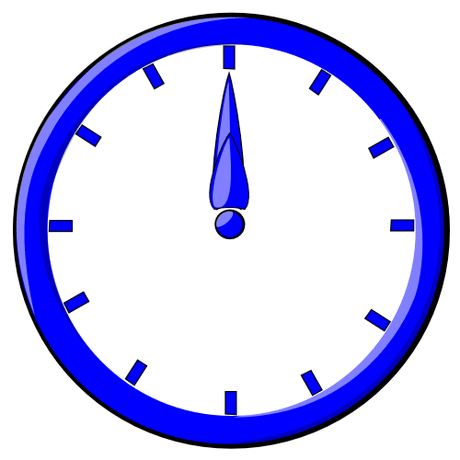 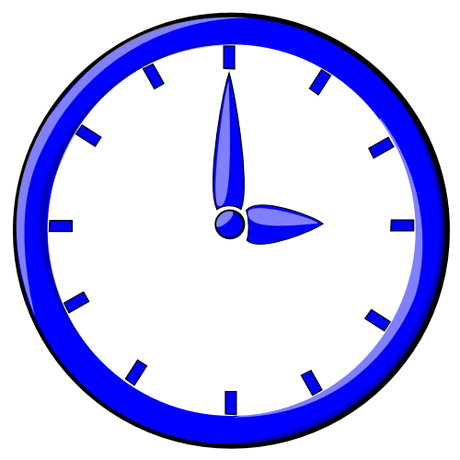 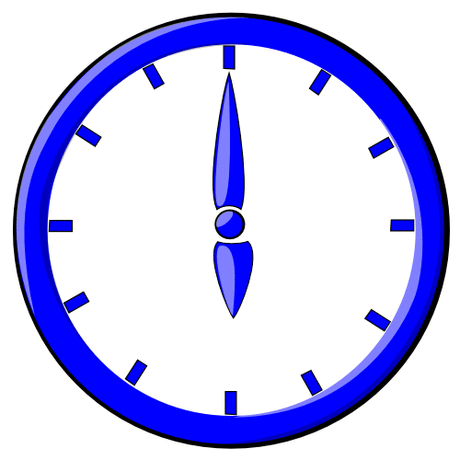 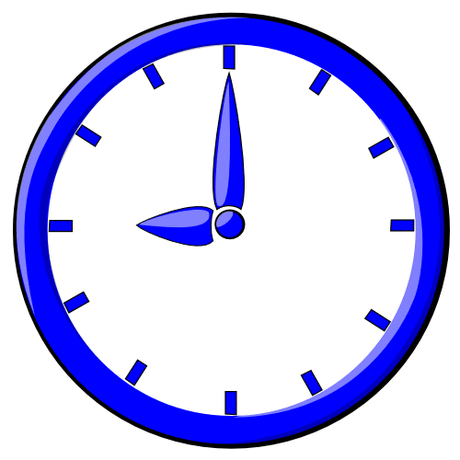 Zakresli správný čas podle diktátu: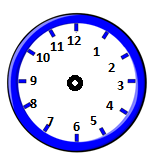 Metodika:Vyprávění o měření času našich předků, jak měříme čas nyní.Čím měříme čas, lze využít prezentaci, prosvičování na papírových hodinách.Na pracovním listě si povědět a určit základní jednotku, dělení hodiny na menší časové úseky.Zakreslit společně číslice na ciferník  ručičky.Říci čas,který ukazuje čas na ciferníku  zapsat ho v digitální podobě.Učitel vybere jednotlivé časové údaje a děti zakreslují čas. Použité obrázky:http://www.pdclipart.org/displayimage.php?album=32&pos=27http://www.pdclipart.org/displayimage.php?album=32&pos=21http://www.pdclipart.org/displayimage.php?album=32&pos=24http://www.pdclipart.org/displayimage.php?album=32&pos=27